Приложение к основной образовательной программемуниципальное автономное общеобразовательное учреждениегорода Новосибирска «Лицей № 185»Адаптированная рабочая программа по учебному предмету«Основы безопасности жизнедеятельности»Класс: 8-9Октябрьский районАдаптированная рабочая программа основного общего образования для детей с ОВЗПояснительная записка.Адаптированная рабочая программа основного общего образования для детей с ОВЗ по ОБЖ для	8,9	класса на основе Федерального государственного образовательного стандарта основного общего образования,  с учетом Примерной основной образовательной программы основного общего образования  по предмету «Основы безопасности жизнедеятельности» для 5-9 классы и авторской программы (авторы программы –А.Т. Смирнов, Б.О.Хренников, - М.: Просвещение, 2016).Предлагаемая программа рассчитана на изучение курса в	8, 9 классе, «Основ безопасности жизнедеятельности» в течение 36 часов учебного времени в год. Минимальное количество учебных часов в неделю – 1час.Структура документа. Рабочая	программа по ОБЖ представляет собой целостный документ, включающий шесть разделов: пояснительную записку; учебный план; содержание тем; тематическое планирование; перечень учебно-методического обеспечения, контрольно- измерительные материалы.Общая характеристика учебного предмета. Структурно программа курса состоит из трех основных разделов: безопасность человека в опасных и чрезвычайных ситуациях, основы медицинских знаний, основы здорового образа жизни. Актуальность данной программы обусловлена тем, что в последнее время очевидна тенденция к ухудшению состояния здоровья населения России, а современную школу стали называть «школой болезней».В классе обучаются ученики VII вида. К настоящему времени не разработаны специальные государственные учебные программы для коррекционных классов VII вида, в том числе и по информатике, не издано специальной учебной и учебно-методической литературы. Обучение проводится на основе программ для общеобразовательных учреждений, составленных в соответствии с требованиями к обязательному минимуму содержанию основного общего образования. Учитель должен адаптировать содержание обучения с учетом уровня и особенностей развития учащихся классов спецкоррекции. Программа рассчитана на обучающихся, имеющих задержку психического развития, ограниченные возможности здоровья. При составлении программы учитывались следующие особенности детей: неустойчивое внимание, малый объём памяти, затруднения при воспроизведении учебного материала, несформированность мыслительных операций (анализ, синтез, сравнение), плохо развитые навыки чтения, устной и письменной речи. Процесс обучения таких школьников имеет коррекционно-развивающий характер, направленный на коррекцию имеющихся у обучающихся недостатков в развитии, пробелов в знаниях и опирается на субъективный опыт школьников и связь с реальной жизньюИзучение курса, позволяет обучающимся получить систематизированное представление о личном здоровье, здоровом образе жизни, здоровье населения, об опасностях, о прогнозировании опасных ситуаций, оценке влияния их последствий на здоровье и жизнь человека и выработке алгоритма безопасного поведения с учетом своих возможностей.Содержание курса включает теорию здорового образа жизни, защиты человека в различных ситуациях, первой медицинской помощи, а также практические занятия по оказанию первой медицинской помощи, правилам поведения в экстремальных ситуациях	(через решение ситуационных задач, практических навыков эвакуации, занятий в игровой форме, изучение в реальной обстановке возможных в повседневной жизни опасных ситуаций).Курс «Основы безопасности жизнедеятельности и культура здоровья» направлен на формирование у учащихся активных и сознательных действий в настоящем и будущем, ориентированных на:улучшение собственного физического и психического здоровья;отказ в образе жизни от поведения, наносящего вред своему здоровью и здоровью окружающих;нетерпимое отношение к неправильному гигиеническому поведению других людей и к ухудшению условий окружающей среды, наносящих ущерб здоровью;сознательное участие в охране здоровья и формировании среды, способствующей здоровью, особенно условий труда и быта;адекватное поведение в случае болезни, особенно хронической, направленной на выздоровление.Цели обучения детей с ОВЗ: ·формирование у учащихся научных представлений о принципах и путях снижения «фактора риска» в деятельности человека и обществавыработка умений предвидеть опасные и чрезвычайные ситуации природного, техногенного и социального характера и адекватно противодействовать им; формирование у учащихся модели безопасного поведения в условиях повседневной жизни и в различных опасных и чрезвычайных ситуациях, а также развитие способностей оценивать опасные ситуации, принимать решения и действовать безопасно с учетом своих возможностей.Задачи обучения детей с ОВЗ:усвоение знаний об опасных и чрезвычайных ситуациях;влиянии их последствий на безопасность личности, общества и государства;государственной системе обеспечения защиты населения от чрезвычайных ситуаций; об оказании первой медицинской помощи при неотложных состояниях;правах и обязанностях граждан в области безопасности жизнедеятельности;развитие личных, духовных и физических качеств, обеспечивающих безопасное поведение в различных опасных и чрезвычайныхситуациях природного, техногенного и социального характера;развитие	умений предвидеть возникновение опасных	ситуаций по характерным признакам их появления, а также на основеЛогическим продолжением курса является внеурочная работа, которая включает в себя мероприятия направленные на формирование навыков безопасного поведения и навыков здорового образа жизни, проведение тренировочных эвакуаций по различным вводным.Адаптация программы происходит за счет сокращения сложных понятий и терминов; основные сведения в программе даются дифференцированно. Одни факты изучаются таким образом, чтобы обучающиеся смогли опознать их, опираясь на существенные признаки, по другим вопросам обучающиеся получают только общие представления.Коррекционно-развивающие задачи для детей с ОВЗ:- использовать процесс обучения ОБЖ для повышения общего развития учащихся и коррекции недостатков их познавательной деятельности и личностных качеств;воспитывать у учащихся трудолюбие, самостоятельность, терпеливость, настойчивость, любознательность, формировать умение планировать свою деятельность.Наряду с этими задачами на занятиях решаются и специальные задачи, направленные на коррекцию умственной деятельности школьников.Образовательно-коррекционные:Формирование правильного понимания и отношения к ЧС.Овладения учащимися умений наблюдать, различать, сравнивать и применять усвоенные лингвистические знания в повседневной жизни.Развитие навыков и умений самостоятельно работать с учебником, наглядным и раздаточным материалом.Воспитательно-коррекционные:Формирование у обучающихся качеств творчески думающей и легко адаптирующейся личности.Формирование здорового образа жизни.Воспитание положительных качеств, таких как, честность, настойчивость, отзывчивость, самостоятельность.Воспитание чувства ответственности за личную безопасность, ценностного отношения к своему здоровью и жизни.Коррекционно-развивающие:Развитие и коррекция познавательной деятельности.Развитие и коррекция устной и письменной речи.Развитие и коррекция эмоционально - волевой сферы на уроках ОБЖ.Повышение уровня развития, концентрации, объёма, переключения и устойчивости внимания.Повышение уровня развития наглядно-образного и логического мышления.Развитие приёмов учебной деятельности.Основные направления коррекционной работы:развитие зрительного восприятия и узнавания;развитие основных мыслительных операций;развитие наглядно-образного и словесно-логического мышления;коррекция нарушений эмоционально-личностной сферы;-развитие речи и обогащение словаря;-коррекция индивидуальных пробелов в знаниях, умениях, навыках.Требования к уровню подготовки:В результате изучения данного предмета в 8-9 классе обучающийся с ОВЗ должензнать/пониматьЗ н а т ь:основные составляющие здорового образа жизни и их влияние на безопасность жизнедеятельности личности;потенциальные опасности природного, техногенного и социального происхождения, характерные для региона проживания;основные задачи государственных служб по защите населения и территорий от чрезвычайных ситуаций природного и техногенного характера;предназначение, структуру и задачи РСЧС;предназначение, структуру и задачи гражданской обороны; У м е т ь:перечислить последовательность действий при возникновении пожара в жилище и подручные средства, которые можно использовать для ликвидации возгорания;перечислить порядок действий населения по сигналу «Внимание всем!» и назвать минимально необходимый набор предметов, который нужно взять с собой в случае эвакуации;объяснить элементарные способы самозащиты, применяемые в конкретной ситуации криминогенного характера;назвать способы ориентирования на местности, подачи сигналов бедствия и другие приемы обеспечения безопасности в случае автономного существования в природных условиях;показать порядок использования средств индивидуальной защиты;рассказать о предназначении и задачах гражданской организации гражданской обороны.И с п о л ь з о в а т ь приобретенные знания и умения в практической деятельности и повседневной жизни для:ведения здорового образа жизни;действий в опасных и чрезвычайных ситуациях;пользования бытовыми приборами;безошибочного назначения лекарственных препаратов и средств бытовой химии;пользования бытовыми приборами экологического контроля качества окружающей среды и продуктов питания;соблюдения общих правил безопасности дорожного движения;соблюдения мер пожарной безопасности дома и на природе;соблюдения мер безопасного поведения на водоемах в любое время года;соблюдения мер профилактики инфекционных заболеваний;оказания первой медицинской помощи в неотложных состояниях;вызова (обращения за помощью) в случае необходимости соответствующих служб экстренной помощи.Специальные методики для обучения детей с ОВЗМетодики обучения касаются всех этапов: разъяснение нового материала, выполнение заданий, оценивание работы учащегося. Педагогом используются следующие методические приемы:Поэтапное разъяснение заданий.Последовательное выполнение заданий.Повторение учащимся инструкции к выполнению задания.Обеспечение аудио-визуальными техническими средствами обучения.Близость к учащимся во время объяснения задания.Перемена видов деятельностиПодготовка учащихся к перемене вида деятельности.Чередование занятий и физкультурных пауз.Предоставление дополнительного времени для завершения задания.Предоставление дополнительного времени для сдачи домашнего задания.Использование упражнений с пропущенными словами/предложениями.Обеспечение учащихся печатными копиями заданий, написанных на доске.Методы и формы обучения:Для организации познавательной деятельности учащихся на уроках ОБЖ целесообразно использовать разнообразные методы и формы обучения. Перспективные	(словесные, наглядные, практические): рассказ, лекция, беседа, круглый стол, семинары демонстрация, практические занятия. Соревнования. Ролевые игры.Логические: (индуктивные и дедуктивные) логическое изложение и восприятие учебного материала учеником. (Анализ ситуации).Гностический: объяснительно-репродуктивный, информационно поисковый, исследовательский. (Реферат. Доклад. Проектное задание)Кибернетический: управления и самоуправления учебно-познавательной деятельностью. Контроля и самоконтроля (устный, письменный).Стимулирования и мотивации. Самостоятельной учебной деятельности.Фронтальная форма обучения, активно управляет восприятием информации, систематическим повторением и закреплением знаний учениками.Групповая форма обеспечивает учёт дифференцированных запросов учащихся.Индивидуальная работа в наибольшей мере помогает учесть особенности темпа работы каждого ученика.Виды и формы контроля:Контрольные работы, самостоятельные работы, индивидуальные задания, тесты, устный опрос, викторины и практические задания, выполнение нормативов в практических видах деятельности – главная составляющая учебного процесса.Нормы оценки знаний, умений и навыков учащихся по ОБЖ для учащихся с ОВЗ«Нормы оценки…» призваны обеспечить одинаковые требования к знаниям, умениям и навыкам учащихся с ОВЗ по ОБЖ. В них устанавливаются:единые нормативы оценки знаний, умений и навыков;объем различных видов контрольных работ;количество отметок за различные виды контрольных работ.Оценка устных ответов учащихся.Оценка «5» ставится в том случае, если учащийся показывает верное понимание рассматриваемых вопросов, дает точные формулировки и истолкование основных понятий, строит ответ по собственному плану, сопровождает рассказ примерами, умеет применить знания в новой ситуации при выполнении практических заданий; может установить связь между изучаемым и ранее изученным материалом по курсу ОБЖ, а также с материалом, усвоенным при изучении других предметов.Оценка «4» ставится, если ответ ученика удовлетворяет основным требованиям к ответу на оценку «5», но дан без использования собственного плана, новых примеров, без применения знаний в новой ситуации, без использования связей с ранее изученным материалом и материалом, усвоенным при изучении других предметов; если учащийся допустил одну ошибку или не более двух недочетов и может их исправить самостоятельно или с небольшой помощью учителя.Оценка «3» ставится, если учащийся правильно понимает суть рассматриваемого вопроса, но в ответе имеются отдельные пробелы в усвоении вопросов курса ОБЖ, не препятствующие дальнейшему усвоению программного материала, умеет применять полученные знания при решении простых задач с использованием стереотипных решений, но затрудняется при решении задач, требующих более глубоких подходов в оценке явлений и событий;допустил не более одной грубой ошибки и двух недочетов, не более одной грубой и одной негрубой ошибки, не более двух- трех негрубых ошибок, одной негрубой ошибки и трех недочетов; допустил четыре или пять недочетов.Оценка «2» ставится, если учащийся не овладел основными знаниями и умениями в соответствии с требованиями программы и допустил больше ошибок и недочетов, чем необходимо для оценки 3.При оценивании устных ответов учащихся целесообразно проведение поэлементного анализа ответа на основе программных требований к основным знаниям и умениям учащихся, а также структурных элементов некоторых видов знаний и умений, усвоение которых целесообразно считать обязательными результатами обучения.Оценка практических работ.Оценка «5» ставится, если учащийся выполняет практическую работу в полном объеме с соблюдением необходимой последовательности действий, самостоятельно и правильно выбирает необходимое оборудование; все приемы проводит в условиях и режимах, обеспечивающих получение правильных результатов и выводов; соблюдает требования правил техники безопасности.Оценка «4» ставится, если выполнены требования к оценке 5, но было допущено два-три недочета, не более одной негрубой ошибки и одного недочета.Оценка «3» ставится, если работа выполнена не полностью, но объем выполненной части таков, что позволяет получить правильный результат и вывод; если в ходе выполнения приема были допущены ошибки.Оценка «2» ставится, если работа выполнена не полностью и объем выполненной части работ не позволяет сделать правильных выводов; если приемы выполнялись неправильно.Во всех случаях оценка снижается, если ученик не соблюдал правила техники безопасности.Выведение итоговых отметокЗа учебную четверть и учебный год ставится итоговая отметка. Она является единой и отражает в обобщенном виде все стороны подготовки ученика с OB3 по ОБЖ: усвоение теоретического материала, овладение умениями, речевое развитие.Итоговая отметка не должна выводиться механически, как среднее арифметическое предшествующих отметок. Решающим при ее определении следует считать фактическую подготовку ученика по всем показателям ко времени выведения этой отметки. Однако для того, чтобы стимулировать серьезное отношение учащихся к занятиям на протяжении всего учебного года, при выведении итоговых отметок необходимо учитывать результаты их текущей успеваемости.При выведении итоговой отметки преимущественное значение придается отметкам, отражающим степень владения навыками (орфографическими, пунктуационными, речевыми).Поэтому итоговая отметка за грамотность не может быть положительной, если на протяжении четверти (года) большинство контрольных диктантов, сочинений, изложений за орфографическую, пунктуационную, речевую грамотность оценивались баллом «2» с учетом работы над ошибками.Тесты, контрольные работы. Организация текущего и промежуточного контроля знаний. Организация текущего и промежуточного контроля знаний проводится в каждой теме, в каждом разделе (указано в тематическом планировании).Раздел II. Учебный планРаздел 3 Содержание тем учебного курсаРаздел І.Основы комплексной безопасностиТема 1. Пожарная безопасность. (3 часа)Пожары в жилых и общественных зданиях, их возможные последствия. Основные причины возникновения пожаров в жилых и общественных зданиях. Влияние «человеческого фактора» на причины возникновения пожаров. Соблюдение мер пожарной безопасности в быту. Права и обязанности граждан в области пожарной безопасности. Правила безопасного поведения при пожаре в жилом или общественном здании.Тема 2.       Безопасность на дорогах. (3 часа)Причины дорожно-транспортного травматизма. Организация дорожного движения. Правила безопасного поведения на дорогах пешеходов и пассажиров. Общие обязанности водителя. Правила безопасного поведения на дороге велосипедиста и водителя мопеда.Тема 3. Безопасность на водоемах. (3 часа)Водоемы. Особенности состояния водоемов в различное время года. Соблюдение правил безопасности при купании в оборудованных и необорудованных местах. Безопасный отдых у воды. Оказание само- и взаимопомощи терпящим бедствие на воде.Тема 4. Экология и безопасность. (4 часа)Загрязнение окружающей природной среды понятие о предельно допустимых концентрациях загрязняющих веществ. Мероприятия, проводимые на защите здоровье населения в местах с неблагоприятной экологической обстановкой.Раздел II.Защита населения Российской Федерации от чрезвычайных ситуацийТема S. Чрезвычайные ситуации техногенного характера и их последствия. (9 часов)Общие понятия о чрезвычайной ситуации техногенного характера. Классификация чрезвычайных ситуаций техногенного характера по типам и видам их возникновения.Потенциально основные объекты экономики. Аварии на радиационных, химически опасных и пожаров—  взрывоопасных  объектах. Причины их возникновения  и возможные  последствия.  Аварии на гидродинамических объектах. Рекомендации специалистов по правилам безопасного поведения в различных чрезвычайных ситуациях техногенного характера.Тема 6. Обеспечение защиты населения от чрезвычайных ситуаций.Обеспечение радиационной безопасности населения. Обеспечение химической зашиты населении. Обеспечение зашиты населения от последствий аварий на взрывопожароопасных объектах. Обеспечение зашиты населения от последствий аварий на гидротехнических сооружениях.Тема 7.	Обеспечение защиты населения от чрезвычайных ситуаций техногенного характера. Организация оповещения населения о чрезвычайных ситуациях техногенного характера. Эвакуация населения.	Мероприятия	по   инженерной	защите	населения	от	чрезвычайных	ситуаций техногенного характера.Раздел III. Основы здорового образа жизниТема 8.	Здорового образ жизни и его составляющие. Основные понятия о здоровье и здоровом образе жизни. Индивидуальное здоровье человека, его физическая и духовная сущность. Раздел IV Основы медицинских знаний и оказание первой помощиТема 9. Основы медицинских знаний и оказания первой медицинской помощи. Общая характеристика различных повреждений и их последствия для здорового человека. Средства оказания первой медицинской помощи. Правила оказания первой медицинской помощи при отравлениях угарным газом, хлором и аммиаком.Модуль I. Основы безопасности личности, общества и государства Основы комплексной безопасности Национальная безопасность в России в современном мире Современный мир и Россия. Потенциальные возможности России. Влияние культуры безопасности жизнедеятельности населения на национальную безопасность России. Возрастание отрицательного влияния последствий чрезвычайных ситуаций и человеческого фактора на национальную безопасность России. Чрезвычайные ситуации  природного  и техногенного характера и национальная безопасность России Чрезвычайные ситуации и их классификация.  Роль человека в обеспечении личной безопасности в опасных чрезвычайных ситуациях  природного характера.Чрезвычайные ситуации  техногенного  характера и их причины. Факторы опасности техносферы для безопасности жизнедеятельности населения страны. Основные причины и последствия чрезвычайных ситуаций  техногенного  характера.Угроза военной безопасности России.  Военные угрозы национальной безопасности России. Внешние и внутренние угрозы национальной безопасности России. Роль Вооруженных Сил России в обеспечении национальной безопасности страны.Обеспечение личной безопасности при угрозе теракта Правила поведения при угрозе террористического акта. Правила безопасного поведения в различных ситуациях террористического характера - при угрозе взрыва; в случае захвата в заложники или похищения; при перестрелке; в случае приема сообщений, содержащих угрозы террористического акта; по телефону.Единая государственная система предупреждения и ликвидации чрезвычайных ситуаций (РСЧС). РСЧС, ее предназначение и задачи. Гражданская оборона как составная часть национальной безопасности и обороноспособности страны. Предназначение и задачи гражданской обороны. МЧС России - федеральный орган управления в области защиты населения и территорий от чрезвычайных ситуаций. МЧС России, его предназначение и структура. Мониторинг и прогнозирование чрезвычайных ситуаций. Защитные сооружения гражданской обороны. Рациональное размещение объектов экономики и поселений по территории страны.Оповещение и эвакуация населения в условиях чрезвычайных ситуаций. Система централизованного оповещения населения о чрезвычайных ситуациях. Локальная система оповещения населения о чрезвычайных ситуациях.  Аварийно-спасательные и другие неотложные работы в очагах поражения. Аварийно-спасательные работы и их предназначение.Организация борьбы с терроризмом и наркобизнесом в России Правовые основы противодействия терроризму. Основные принципы противодействия терроризму.Общегосударственное противодействие терроризму. Нормативно-правовая база противодействия наркотизму. Нормативно-правовая база политики противодействия наркомании. Роль Федерального закона РФ «О наркотических средствах и психотропных веществах» в организации противодействия наркомании в нашей стране.Организация борьбы с терроризмом и наркотизмом  Организационные основы системы противодействия терроризму в Российской Федерации.Организационные основы системы противодействия и наркотизму в Российской Федерации. Модуль II. Основы  медицинских знаний и здорового образа жизни Основы здорового образа жизни Здоровье человека  как индивидуальная, так и общественная ценность. Общее понятие здоровья. Основные составляющие здоровья. Факторы, оказывающие влияние на здоровье.Здоровый образ жизни и его составляющие. Духовная составляющая здорового образа жизни. Физическая составляющая здорового образа жизниРепродуктивное здоровье населения и национальная безопасность России. Ответственность родителей и государства за воспитание и развитие детей.Факторы, разрушающие  репродуктивное здоровье Ранние половые связи и их последствия.  Последствия ранних половых связей. Здоровый образ жизни – надежная профилактика раннего вступления в половую связь.Инфекции, передаваемые половым путем. Характеристика основных инфекций, передаваемых половым путем. Основные меры по профилактике ИППП.Понятие о ВИЧ-инфекции и СПИДе.. Профилактика ВИЧ- инфекции.Правовые основы сохранения и укрепления репродуктивного здоровья Брак и семья. Общие понятия о браке и семье. Значение культуры общения для создания благополучной семьи. Умение супругов общаться между собой в семейной жизни. Подготовка супругов к воспитанию детей и умение планировать семейный бюджет. Умение супругов организовать семейный досуг.Основы семейного права в Российской Федерации. Основные положения Семейного кодекса Российской Федерации.Оказание первой помощи (1 ч)Первая помощь при массовых поражениях. Основные мероприятия, проводимые в местах массового поражения людей. Оказание самопомощи и взаимопомощиРаздел IV. Тематическое планирование уроков по ОБЖ в 8 классе для детей с OB3Учебно-методическое обеспечениеРассмотренона заседании методического объединенияпротокол № 1 от 29.08. 2023 Утвержденоприказом директора МАОУ №175 от  29.08.2023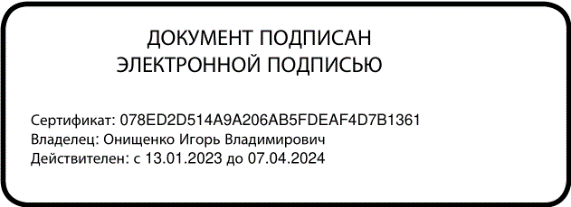 Принятона заседании педагогического советапротокол № 1 от 29.08.2023№ТемаКоличествочасовТеорияПрактикаВид контроля1Пожарнаябезопасность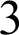 21Самостоятельнаяработа2Безопасность надорогах321Проверочная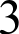 Безопасность наводоемах321Самостоятельнаяработа4Экология ибезопасность4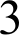 1Oпpoc5Чрезвычайные ситуации техногенногохарактера и их возможные последствия5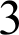 2Текущийконтроль6Обеспечениезащиты населения от чрезвычайных ситуаций422Текущийконтроль7Обеспечениезащиты населения от чрезвычайных ситуаций техногенного характера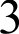 21Опрос8Здоровый образжизни и его844Самостоятельнаяработасоставляющие9Первая помощь принеотложных состояниях422опрос1Основы безопасности личности, общества и государства21Самостоятельнаяработа2Чрезвычайные ситуации  природного и техногенного характера и национальная безопасность России321Проверочная3Организационные основы по защите населения страны от чрезвычайных ситуаций мирного и военного времени321Самостоятельнаяработа4Противодействие терроризму и экстремизму41Oпpoc5Организация борьбы с терроризмом и наркотизмом52Текущийконтроль6Основы здорового образа жизни422Текущийконтроль7Правовые основы сохранения и укрепления репродуктивного здоровья321Проверочная8 Оказание первой  помощи111опрос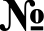 RfRТемаКол-во часовЭлементы содержанияУченик должен знать/уметьКоррекционнаяработаВид контроля,самостоятельнойработы1Пожарнаябезопасность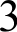 Пожары в жилых иобщественных зданиях, ихпричины и последствияПрофилактика пожаров в повседневной жизни и организация зашиты населения.1.ЗПрава, обязанности и ответственность граждан в области пожарной безопасности. Обеспечение личной безопасности при пожарахЗнать что такое пожар, аТакже места, где пожары представляют наибольшую опасность для жизни и здоровья людей.Знать рекомендации специалистов МЧС России по правилам безопасного поведения до и во время пожара.Уметь применять эти правила на практике.Коррекция памяти илогического мышления путём выполнения упражнении.Самостоятельнаяработа (тест)2Безопасность надорогах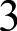 Причины дорожно-транспортных происшествий и травматизма людей.Организация дорожного движения, обязанности пешеходов и пассажиров.2.3 Велосипедист — водитель транспортного средстваЗнать как нужно действоватьадекватно в дорожно- транспортной ситуации для снижения фактора риска для себя и окружающих;Уметь	предвидеть возникновение		опасных ситуаций на дорогах;Уметь принимать обоснованные решения с учётом реально складывающейся обстановки на дорогах и индивидуальных возможностей.Развитие  практическихумений и навыков, необходимых в жизни.Проверочная3Безопасность наводоемах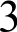 Безопасное поведение наводоёмах в различных условиях.Безопасный отдых на водоемах.Оказание помощиЗнать рекомендацииспециалистов МЧС России по правилам безопасного поведения на воде в различных ситуациях;Уметь оказывать помощьКоррекция и развитиепамяти (знание понятий по теме « Безопасность на водоемах»).Самостоятельнаяработатерпящим бедствие наводе. Характеризуют состояние водоёмов в различное время года.пострадавшим на водоеме.Уметь предвидеть возникновение наводнений по характерным признакам их проявления, а также на основе информации, получаемой из]Э£ІЗЛИЧНЫХ ИСТОЧНИКОВ;4Экология ибезопасность44.1. Загрязнение окружающейсреды и здоровье человека.Правила безопасного поведения при неблагоприятной экологической  обстановкеЗагрязнение природных вод.Понятие о предельно допустимых концентрациях загрязняющих веществ. Краткая характеристика экологической обстановки в России.Знать что такоеэкологическая безопасность и загрязнения окружающей среды.Знать основные правила поведения в неблагоприятной экологической обстановке.Уметь применять полученные знания на практике.Коррекциямонологической речи уч-ся путем развернутого ответа на вопросы учителя.Опрос5Чрезвычайныеситуации техногенного характера и их возможные последствия5Классификациячрезвычайных ситуаций техногенного  характера.Аварии на радиационно опасных объектах и их возможные последствия5.3 Аварии на химически опасных объектах и их возможные последствия. 5.4,Пожары и взрывы на взрывопожароопасных объектах экономики и их возможные последствия. 5.5.Аварии на гидротехнических сооружениях и их последствияЗнать основные понятия,имеющие отношение к ЧС техногенного характера Уметь правильно действовать при получении сигнала о ЧС техногенного характера Знать порядок действий при подготовке к возможной эвакуацииКоррекция и развитиепамяти (знание понятий по теме «ЧС техногенного характера»).Текущийконтроль6Обеспечение защитынаселения от чрезвычайных ситуаций4б.1.Обеспечение радиационной безопасностинаселения.Обеспечение химической зашиты населении.Обеспечение зашиты населения от последствий аварий на взрывопожароопасных объектахОбеспечение зашиты населения от последствий аварий на гидротехнических сооруженияхЗнать комплексемероприятий по организации защиты населения от чрезвычайных ситуаций техногенного характера.Коррекция памяти илогического мышления путём выполнения ynp. комплексного характераТекущийконтроль7Обеспечение защитынаселения от ЧС техногенного характера31. Организация оповещениянаселения о чрезвычайных ситуациях техногенного характера.Эвакуация населения.Мероприятия по инженерной защите населения от чрезвычайных ситуацийтехногенного характераЗнать как работает системаоповещения о ЧСУметь оказывать помощь окружающим по время эвакуации.Развитие и коррекцияумения оценивать свою и чужую речь с точки зрения точного, уместного и выразительного словоупотребления.Опрос8Здоровый образ жизнии его составляющие.88.1. Здоровье как основнаяценность человека. 8.2.Индивидуальное здоровье человека, его физическая, духовная и социальнаяС ЩНОСТЬ8.3.Репродуктивное здоровье— составляющая здоровья человека и общества.Здоровый образ жизни как необходимое условие сохранения и укрепления здоровья человека и общества.Здоровый образ жизни и профилактика основных не инфекционных заболеваний.Вредные привычки и ихЗнать правила здоровогообраза жизни и постоянно их придерживаться;Умeть представление о духовном, социальном и физическом благополучии - трёх неотъемлемых составляющих здоровья; Уметь сказать нет вреднымпривычкамРазвивать умениепланировать деятельность, умение работы по алгоритмуСамостоятельнаяработавлияние на здоровье.Профилактика вредных привычек.Здоровый образ жизни и безопасность жизнедеятельности9Первая помощь принеотложныхСОСТОЯНИЯХ4Первая помощьпострадавшим и ее значение.Первая помощь при отравлениях аварийно химически опасными веществами (практическое занятие».Первая помощь при травмах (практическое занятие).Первая помощь при утоплении (практическое занятие)Знать общие правилаоказания первой помощи пострадавшим и уметь её оказать;Уметь принимать обоснованные решения в конкретной опасной ситуацииКоррекция памяти илогического мышления путём выполнения упр. комплексного характераOпpocУчебникЛитература дляучителяЛитература для учащихсяИнтернет-ресурсыОБЖ: 8-й класс:1.Смирнов А.Т. «Основы1.Основы безопасностиОБЖ. 5 — 11 классы.Электронная библиотека наглядных	пособий	/ Министерство образования Российской Федерации, 2003 // ООО«Кирилл и Мефодий», 2003.APM преподавателя- организатора	ОБЖ. Электронное пособие / Петров Н.Н, Тихомиров А.Ю. // ГОУ ДПО ЧННПКРО, Челябинск, 2007.учебник для у/безопасностижизнедеятельности:жизнедеятельности: справочникдля учащихся /А.Т.Смирнов,ОБЖ. 5 — 11 классы.Электронная библиотека наглядных	пособий	/ Министерство образования Российской Федерации, 2003 // ООО«Кирилл и Мефодий», 2003.APM преподавателя- организатора	ОБЖ. Электронное пособие / Петров Н.Н, Тихомиров А.Ю. // ГОУ ДПО ЧННПКРО, Челябинск, 2007.М.П.Фролов,5-9 класс поурочныеБ.О.Хренников/ Из-воОБЖ. 5 — 11 классы.Электронная библиотека наглядных	пособий	/ Министерство образования Российской Федерации, 2003 // ООО«Кирилл и Мефодий», 2003.APM преподавателя- организатора	ОБЖ. Электронное пособие / Петров Н.Н, Тихомиров А.Ю. // ГОУ ДПО ЧННПКРО, Челябинск, 2007.Е.Н.Литвинов,разработки/А.Т Смирнов,«Просвещение», 2014ОБЖ. 5 — 11 классы.Электронная библиотека наглядных	пособий	/ Министерство образования Российской Федерации, 2003 // ООО«Кирилл и Мефодий», 2003.APM преподавателя- организатора	ОБЖ. Электронное пособие / Петров Н.Н, Тихомиров А.Ю. // ГОУ ДПО ЧННПКРО, Челябинск, 2007.А.Т.Смирнов иБ.О.Хренников, под ред.2. Вишневская Е.Л., БарсуковаОБЖ. 5 — 11 классы.Электронная библиотека наглядных	пособий	/ Министерство образования Российской Федерации, 2003 // ООО«Кирилл и Мефодий», 2003.APM преподавателя- организатора	ОБЖ. Электронное пособие / Петров Н.Н, Тихомиров А.Ю. // ГОУ ДПО ЧННПКРО, Челябинск, 2007.др./подА.Т.Смирнова.-М:Н.К., Широкова Т.И. ОсновыОБЖ. 5 — 11 классы.Электронная библиотека наглядных	пособий	/ Министерство образования Российской Федерации, 2003 // ООО«Кирилл и Мефодий», 2003.APM преподавателя- организатора	ОБЖ. Электронное пособие / Петров Н.Н, Тихомиров А.Ю. // ГОУ ДПО ЧННПКРО, Челябинск, 2007.ред.Ю.Л.Просвещение, 2014.безопасности жизнедеятельностиОБЖ. 5 — 11 классы.Электронная библиотека наглядных	пособий	/ Министерство образования Российской Федерации, 2003 // ООО«Кирилл и Мефодий», 2003.APM преподавателя- организатора	ОБЖ. Электронное пособие / Петров Н.Н, Тихомиров А.Ю. // ГОУ ДПО ЧННПКРО, Челябинск, 2007.Воробьева/ М.:2.ОБЖ, 5-8 кл.OM3 и охрана здоровья, М.:РусскоеОБЖ. 5 — 11 классы.Электронная библиотека наглядных	пособий	/ Министерство образования Российской Федерации, 2003 // ООО«Кирилл и Мефодий», 2003.APM преподавателя- организатора	ОБЖ. Электронное пособие / Петров Н.Н, Тихомиров А.Ю. // ГОУ ДПО ЧННПКРО, Челябинск, 2007.ACT.: Астрель,Школьный курс в тестах,слово, 1995.ОБЖ. 5 — 11 классы.Электронная библиотека наглядных	пособий	/ Министерство образования Российской Федерации, 2003 // ООО«Кирилл и Мефодий», 2003.APM преподавателя- организатора	ОБЖ. Электронное пособие / Петров Н.Н, Тихомиров А.Ю. // ГОУ ДПО ЧННПКРО, Челябинск, 2007.2014гиграх, кроссвордах,3. Фролов М.П., Спиридонов В.Ф.ОБЖ. 5 — 11 классы.Электронная библиотека наглядных	пособий	/ Министерство образования Российской Федерации, 2003 // ООО«Кирилл и Мефодий», 2003.APM преподавателя- организатора	ОБЖ. Электронное пособие / Петров Н.Н, Тихомиров А.Ю. // ГОУ ДПО ЧННПКРО, Челябинск, 2007.заданиях с картинкамиБезопасность на улицах и дорогахОБЖ. 5 — 11 классы.Электронная библиотека наглядных	пособий	/ Министерство образования Российской Федерации, 2003 // ООО«Кирилл и Мефодий», 2003.APM преподавателя- организатора	ОБЖ. Электронное пособие / Петров Н.Н, Тихомиров А.Ю. // ГОУ ДПО ЧННПКРО, Челябинск, 2007./авт-сост. Y.R.Пoпoвa.Учебное пособие для 7-8 классовОБЖ. 5 — 11 классы.Электронная библиотека наглядных	пособий	/ Министерство образования Российской Федерации, 2003 // ООО«Кирилл и Мефодий», 2003.APM преподавателя- организатора	ОБЖ. Электронное пособие / Петров Н.Н, Тихомиров А.Ю. // ГОУ ДПО ЧННПКРО, Челябинск, 2007.Волгоград: Учитель,2005М.: ООООБЖ. 5 — 11 классы.Электронная библиотека наглядных	пособий	/ Министерство образования Российской Федерации, 2003 // ООО«Кирилл и Мефодий», 2003.APM преподавателя- организатора	ОБЖ. Электронное пособие / Петров Н.Н, Тихомиров А.Ю. // ГОУ ДПО ЧННПКРО, Челябинск, 2007.3.ОБЖ тесты: 8 класс к«Издательство ACT-ЛТД».,1997ОБЖ. 5 — 11 классы.Электронная библиотека наглядных	пособий	/ Министерство образования Российской Федерации, 2003 // ООО«Кирилл и Мефодий», 2003.APM преподавателя- организатора	ОБЖ. Электронное пособие / Петров Н.Н, Тихомиров А.Ю. // ГОУ ДПО ЧННПКРО, Челябинск, 2007.учебнику И.К.ТопороваОБЖ. 5 — 11 классы.Электронная библиотека наглядных	пособий	/ Министерство образования Российской Федерации, 2003 // ООО«Кирилл и Мефодий», 2003.APM преподавателя- организатора	ОБЖ. Электронное пособие / Петров Н.Н, Тихомиров А.Ю. // ГОУ ДПО ЧННПКРО, Челябинск, 2007.ОБЖ 7-8 классОБЖ. 5 — 11 классы.Электронная библиотека наглядных	пособий	/ Министерство образования Российской Федерации, 2003 // ООО«Кирилл и Мефодий», 2003.APM преподавателя- организатора	ОБЖ. Электронное пособие / Петров Н.Н, Тихомиров А.Ю. // ГОУ ДПО ЧННПКРО, Челябинск, 2007./С.С.Соловьев М.: Изд-ОБЖ. 5 — 11 классы.Электронная библиотека наглядных	пособий	/ Министерство образования Российской Федерации, 2003 // ООО«Кирилл и Мефодий», 2003.APM преподавателя- организатора	ОБЖ. Электронное пособие / Петров Н.Н, Тихомиров А.Ю. // ГОУ ДПО ЧННПКРО, Челябинск, 2007.во «Экзамен», 2006 г.ОБЖ. 5 — 11 классы.Электронная библиотека наглядных	пособий	/ Министерство образования Российской Федерации, 2003 // ООО«Кирилл и Мефодий», 2003.APM преподавателя- организатора	ОБЖ. Электронное пособие / Петров Н.Н, Тихомиров А.Ю. // ГОУ ДПО ЧННПКРО, Челябинск, 2007.